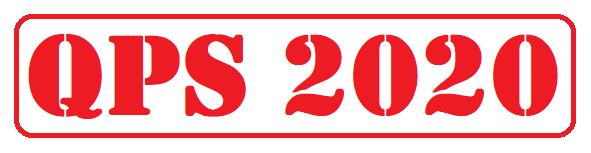 December, 13-16, 2020Lara -ANTALYA -TURKEYwww.qps-antalya.com   December, 13-16, 2020Lara -ANTALYA -TURKEYwww.qps-antalya.com   December, 13-16, 2020Lara -ANTALYA -TURKEYwww.qps-antalya.com   APPLICATION FORMAPPLICATION FORMAPPLICATION FORMAPPLICATION FORMAPPLICATION FORM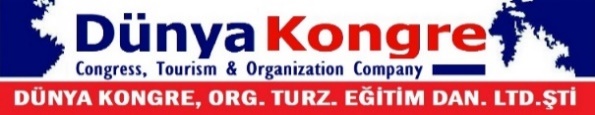 Dunya Congress, Organization, Education Tur. Co. 
Kennedy Str.N:23/9 Çankaya/Ankara- TURKEYT:+90.312.419 8650- 467 1424 F:+90.312.419 8649Dunya Congress, Organization, Education Tur. Co. 
Kennedy Str.N:23/9 Çankaya/Ankara- TURKEYT:+90.312.419 8650- 467 1424 F:+90.312.419 8649Dunya Congress, Organization, Education Tur. Co. 
Kennedy Str.N:23/9 Çankaya/Ankara- TURKEYT:+90.312.419 8650- 467 1424 F:+90.312.419 8649Dunya Congress, Organization, Education Tur. Co. 
Kennedy Str.N:23/9 Çankaya/Ankara- TURKEYT:+90.312.419 8650- 467 1424 F:+90.312.419 8649Dunya Congress, Organization, Education Tur. Co. 
Kennedy Str.N:23/9 Çankaya/Ankara- TURKEYT:+90.312.419 8650- 467 1424 F:+90.312.419 8649Name, Surname, Title:……./……./ 2020……./……./ 2020……./……./ 2020……./……./ 2020Institution:  Address:Phone number: Fax :Fax :Fax :Fax :Fax :Fax :E-mail:Mobile:Mobile:Mobile:Mobile:Mobile:Mobile:Accompanying person:Age:Age:Age:Education and Accomodation Bundled Price Education and Accomodation Bundled Price Education and Accomodation Bundled Price Education and Accomodation Bundled Price Education and Accomodation Bundled Price Education and Accomodation Bundled Price Education and Accomodation Bundled Price Education and Accomodation Bundled Price Education and Accomodation Bundled Price Education and Accomodation Bundled Price Per PersonPer PersonPer PersonSingle Room                   Single Room                   Single Room                   Single Room                   Single Room                   Single Room                   3 Nights Accomodation                     3 Nights Accomodation                     3 Nights Accomodation                     3 Nights Accomodation                     3 Nights Accomodation                     3 Nights Accomodation                     600 EURODouble or Triple Room ( Per person)    Double or Triple Room ( Per person)    Double or Triple Room ( Per person)    Double or Triple Room ( Per person)    Double or Triple Room ( Per person)    Double or Triple Room ( Per person)    3 Nights Accomodation                        3 Nights Accomodation                        3 Nights Accomodation                        3 Nights Accomodation                        3 Nights Accomodation                        3 Nights Accomodation                        525 EUROAccompanying person Accompanying person Accompanying person Accompanying person Accompanying person Accompanying person Participant without education              Participant without education              Participant without education              Participant without education              Participant without education              Participant without education              350 EUROParticipant without accomodationParticipant without accomodationParticipant without accomodationParticipant without accomodationParticipant without accomodationParticipant without accomodationParticipant without accommodation    Participant without accommodation    Participant without accommodation    Participant without accommodation    Participant without accommodation    Participant without accommodation    405 EUROTransfer Service FeeTransfer Service FeeTransfer Service FeeTransfer Service FeeTransfer Service FeeTransfer Service FeeAirport - Hotel -  Airport Airport - Hotel -  Airport Airport - Hotel -  Airport Airport - Hotel -  Airport Airport - Hotel -  Airport Airport - Hotel -  Airport 70 EURODiscount of student and  participant with paper                            Discount of student and  participant with paper                            Discount of student and  participant with paper                            Discount of student and  participant with paper                            Discount of student and  participant with paper                            Discount of student and  participant with paper                            15 %  (…..)                                                  15 %  (…..)                                                  15 %  (…..)                                                  15 %  (…..)                                                  15 %  (…..)                                                  15 %  (…..)                                                  15 %  (…..)                                                  NORMAL PARTICIPANT3 nights accommodation  
Breakfast – 14,15,16-Dec.
Lunch and Diner – 13,14,15, Dec.
Tea-coffee breaks – 14,15,16, Dec.
Opening cocktail -  13 Dec. NORMAL PARTICIPANT3 nights accommodation  
Breakfast – 14,15,16-Dec.
Lunch and Diner – 13,14,15, Dec.
Tea-coffee breaks – 14,15,16, Dec.
Opening cocktail -  13 Dec. PARTICIPANT WITH RESENTATION 3 nights accommodation  
Breakfast – 14,15,16-Dec.
Lunch and Diner – 13,14,15, Dec.
Tea-coffee breaks – 14,15,16, Dec.
Opening cocktail -  13 Dec. PARTICIPANT WITH RESENTATION 3 nights accommodation  
Breakfast – 14,15,16-Dec.
Lunch and Diner – 13,14,15, Dec.
Tea-coffee breaks – 14,15,16, Dec.
Opening cocktail -  13 Dec. PARTICIPANT WITH RESENTATION 3 nights accommodation  
Breakfast – 14,15,16-Dec.
Lunch and Diner – 13,14,15, Dec.
Tea-coffee breaks – 14,15,16, Dec.
Opening cocktail -  13 Dec. PARTICIPANT WITHOUT ACCOMMODATIONBreakfast – 14,15,16-Dec.
Lunch and Diner – 13,14,15, Dec.
Tea-coffee breaks – 14,15,16, Dec.
Opening cocktail -  13 Dec. PARTICIPANT WITHOUT ACCOMMODATIONBreakfast – 14,15,16-Dec.
Lunch and Diner – 13,14,15, Dec.
Tea-coffee breaks – 14,15,16, Dec.
Opening cocktail -  13 Dec. PARTICIPANT WITHOUT ACCOMMODATIONBreakfast – 14,15,16-Dec.
Lunch and Diner – 13,14,15, Dec.
Tea-coffee breaks – 14,15,16, Dec.
Opening cocktail -  13 Dec. PARTICIPANT WITHOUT ACCOMMODATIONBreakfast – 14,15,16-Dec.
Lunch and Diner – 13,14,15, Dec.
Tea-coffee breaks – 14,15,16, Dec.
Opening cocktail -  13 Dec. PARTICIPANT WITHOUT ACCOMMODATIONBreakfast – 14,15,16-Dec.
Lunch and Diner – 13,14,15, Dec.
Tea-coffee breaks – 14,15,16, Dec.
Opening cocktail -  13 Dec. PARTICIPANT WITHOUT ACCOMMODATIONBreakfast – 14,15,16-Dec.
Lunch and Diner – 13,14,15, Dec.
Tea-coffee breaks – 14,15,16, Dec.
Opening cocktail -  13 Dec. ACCOMPANYING PERSON (without education)
Breakfast, 
Lunch, 
Dinner, 
Prices include VAT.ACCOMPANYING PERSON (without education)
Breakfast, 
Lunch, 
Dinner, 
Prices include VAT.Bank InformationBank InformationBank InformationBank InformationBank InformationBank InformationName, Surname  & SignatureName, Surname  & SignatureName, Surname  & SignatureName, Surname  & SignatureName, Surname  & SignatureName, Surname  & SignatureName, Surname  & SignatureAccount Name    :  DUNYA KONGRE ORGANIZASYON                                 TURIZM EGITIM YAY. LTD. STIBank Name          :  YAPI KREDI BANKBranch                  :  TUNALI HİLMİ BRANCH (167 )Acount No EURO= TR24-0006-7010-0000-0054-3093-84                          $  = TR86-0006-7010-0000-0054-3113-72SWIFT KOD           : YAPITRISXXXAccount Name    :  DUNYA KONGRE ORGANIZASYON                                 TURIZM EGITIM YAY. LTD. STIBank Name          :  YAPI KREDI BANKBranch                  :  TUNALI HİLMİ BRANCH (167 )Acount No EURO= TR24-0006-7010-0000-0054-3093-84                          $  = TR86-0006-7010-0000-0054-3113-72SWIFT KOD           : YAPITRISXXXAccount Name    :  DUNYA KONGRE ORGANIZASYON                                 TURIZM EGITIM YAY. LTD. STIBank Name          :  YAPI KREDI BANKBranch                  :  TUNALI HİLMİ BRANCH (167 )Acount No EURO= TR24-0006-7010-0000-0054-3093-84                          $  = TR86-0006-7010-0000-0054-3113-72SWIFT KOD           : YAPITRISXXXAccount Name    :  DUNYA KONGRE ORGANIZASYON                                 TURIZM EGITIM YAY. LTD. STIBank Name          :  YAPI KREDI BANKBranch                  :  TUNALI HİLMİ BRANCH (167 )Acount No EURO= TR24-0006-7010-0000-0054-3093-84                          $  = TR86-0006-7010-0000-0054-3113-72SWIFT KOD           : YAPITRISXXXAccount Name    :  DUNYA KONGRE ORGANIZASYON                                 TURIZM EGITIM YAY. LTD. STIBank Name          :  YAPI KREDI BANKBranch                  :  TUNALI HİLMİ BRANCH (167 )Acount No EURO= TR24-0006-7010-0000-0054-3093-84                          $  = TR86-0006-7010-0000-0054-3113-72SWIFT KOD           : YAPITRISXXXAccount Name    :  DUNYA KONGRE ORGANIZASYON                                 TURIZM EGITIM YAY. LTD. STIBank Name          :  YAPI KREDI BANKBranch                  :  TUNALI HİLMİ BRANCH (167 )Acount No EURO= TR24-0006-7010-0000-0054-3093-84                          $  = TR86-0006-7010-0000-0054-3113-72SWIFT KOD           : YAPITRISXXXI read the conditions above for participation of 14th INTERNATIONAL CONGRESS ON QUALITY, ACCREDITATION AND PATIENT SAFETY IN HEALTH CARE between the period of Dec.r, 13-16, 2020 and accepted. I accept the information I have stated above is true and correct  as irrevocable.Date                      : Name, Surname :
Sign                       :I read the conditions above for participation of 14th INTERNATIONAL CONGRESS ON QUALITY, ACCREDITATION AND PATIENT SAFETY IN HEALTH CARE between the period of Dec.r, 13-16, 2020 and accepted. I accept the information I have stated above is true and correct  as irrevocable.Date                      : Name, Surname :
Sign                       :I read the conditions above for participation of 14th INTERNATIONAL CONGRESS ON QUALITY, ACCREDITATION AND PATIENT SAFETY IN HEALTH CARE between the period of Dec.r, 13-16, 2020 and accepted. I accept the information I have stated above is true and correct  as irrevocable.Date                      : Name, Surname :
Sign                       :I read the conditions above for participation of 14th INTERNATIONAL CONGRESS ON QUALITY, ACCREDITATION AND PATIENT SAFETY IN HEALTH CARE between the period of Dec.r, 13-16, 2020 and accepted. I accept the information I have stated above is true and correct  as irrevocable.Date                      : Name, Surname :
Sign                       :I read the conditions above for participation of 14th INTERNATIONAL CONGRESS ON QUALITY, ACCREDITATION AND PATIENT SAFETY IN HEALTH CARE between the period of Dec.r, 13-16, 2020 and accepted. I accept the information I have stated above is true and correct  as irrevocable.Date                      : Name, Surname :
Sign                       :I read the conditions above for participation of 14th INTERNATIONAL CONGRESS ON QUALITY, ACCREDITATION AND PATIENT SAFETY IN HEALTH CARE between the period of Dec.r, 13-16, 2020 and accepted. I accept the information I have stated above is true and correct  as irrevocable.Date                      : Name, Surname :
Sign                       :I read the conditions above for participation of 14th INTERNATIONAL CONGRESS ON QUALITY, ACCREDITATION AND PATIENT SAFETY IN HEALTH CARE between the period of Dec.r, 13-16, 2020 and accepted. I accept the information I have stated above is true and correct  as irrevocable.Date                      : Name, Surname :
Sign                       :Application form can be cancelled with a written  statement in 7 working days following that it has been signed and sent to us. In case of nonattendance without any written statement, mentioned above, 50 % of  the single room price, will be received from the corresponding person by Dunya Congress Organization Co. The exact registration process will be completed following that the bank receipt of the registration and education fees are faxed to +90.312.419.86 49 or mailed to  kayit@dunyacongress.comApplication form can be cancelled with a written  statement in 7 working days following that it has been signed and sent to us. In case of nonattendance without any written statement, mentioned above, 50 % of  the single room price, will be received from the corresponding person by Dunya Congress Organization Co. The exact registration process will be completed following that the bank receipt of the registration and education fees are faxed to +90.312.419.86 49 or mailed to  kayit@dunyacongress.comApplication form can be cancelled with a written  statement in 7 working days following that it has been signed and sent to us. In case of nonattendance without any written statement, mentioned above, 50 % of  the single room price, will be received from the corresponding person by Dunya Congress Organization Co. The exact registration process will be completed following that the bank receipt of the registration and education fees are faxed to +90.312.419.86 49 or mailed to  kayit@dunyacongress.comApplication form can be cancelled with a written  statement in 7 working days following that it has been signed and sent to us. In case of nonattendance without any written statement, mentioned above, 50 % of  the single room price, will be received from the corresponding person by Dunya Congress Organization Co. The exact registration process will be completed following that the bank receipt of the registration and education fees are faxed to +90.312.419.86 49 or mailed to  kayit@dunyacongress.comApplication form can be cancelled with a written  statement in 7 working days following that it has been signed and sent to us. In case of nonattendance without any written statement, mentioned above, 50 % of  the single room price, will be received from the corresponding person by Dunya Congress Organization Co. The exact registration process will be completed following that the bank receipt of the registration and education fees are faxed to +90.312.419.86 49 or mailed to  kayit@dunyacongress.comApplication form can be cancelled with a written  statement in 7 working days following that it has been signed and sent to us. In case of nonattendance without any written statement, mentioned above, 50 % of  the single room price, will be received from the corresponding person by Dunya Congress Organization Co. The exact registration process will be completed following that the bank receipt of the registration and education fees are faxed to +90.312.419.86 49 or mailed to  kayit@dunyacongress.comApplication form can be cancelled with a written  statement in 7 working days following that it has been signed and sent to us. In case of nonattendance without any written statement, mentioned above, 50 % of  the single room price, will be received from the corresponding person by Dunya Congress Organization Co. The exact registration process will be completed following that the bank receipt of the registration and education fees are faxed to +90.312.419.86 49 or mailed to  kayit@dunyacongress.comApplication form can be cancelled with a written  statement in 7 working days following that it has been signed and sent to us. In case of nonattendance without any written statement, mentioned above, 50 % of  the single room price, will be received from the corresponding person by Dunya Congress Organization Co. The exact registration process will be completed following that the bank receipt of the registration and education fees are faxed to +90.312.419.86 49 or mailed to  kayit@dunyacongress.comApplication form can be cancelled with a written  statement in 7 working days following that it has been signed and sent to us. In case of nonattendance without any written statement, mentioned above, 50 % of  the single room price, will be received from the corresponding person by Dunya Congress Organization Co. The exact registration process will be completed following that the bank receipt of the registration and education fees are faxed to +90.312.419.86 49 or mailed to  kayit@dunyacongress.comApplication form can be cancelled with a written  statement in 7 working days following that it has been signed and sent to us. In case of nonattendance without any written statement, mentioned above, 50 % of  the single room price, will be received from the corresponding person by Dunya Congress Organization Co. The exact registration process will be completed following that the bank receipt of the registration and education fees are faxed to +90.312.419.86 49 or mailed to  kayit@dunyacongress.comApplication form can be cancelled with a written  statement in 7 working days following that it has been signed and sent to us. In case of nonattendance without any written statement, mentioned above, 50 % of  the single room price, will be received from the corresponding person by Dunya Congress Organization Co. The exact registration process will be completed following that the bank receipt of the registration and education fees are faxed to +90.312.419.86 49 or mailed to  kayit@dunyacongress.comApplication form can be cancelled with a written  statement in 7 working days following that it has been signed and sent to us. In case of nonattendance without any written statement, mentioned above, 50 % of  the single room price, will be received from the corresponding person by Dunya Congress Organization Co. The exact registration process will be completed following that the bank receipt of the registration and education fees are faxed to +90.312.419.86 49 or mailed to  kayit@dunyacongress.comApplication form can be cancelled with a written  statement in 7 working days following that it has been signed and sent to us. In case of nonattendance without any written statement, mentioned above, 50 % of  the single room price, will be received from the corresponding person by Dunya Congress Organization Co. The exact registration process will be completed following that the bank receipt of the registration and education fees are faxed to +90.312.419.86 49 or mailed to  kayit@dunyacongress.comORGANISATIONORGANISATIONORGANISATIONORGANISATIONORGANISATIONORGANISATIONORGANISATIONORGANISATIONORGANISATIONORGANISATIONORGANISATIONORGANISATIONORGANISATIONInternational Affairs Registration and AccomodationInternational Affairs Registration and AccomodationInternational Affairs Registration and AccomodationInternational Affairs Registration and Accomodationkayit@dunyacongress.com; dunyacongress1@gmail.com  kayit@dunyacongress.com; dunyacongress1@gmail.com  kayit@dunyacongress.com; dunyacongress1@gmail.com  kayit@dunyacongress.com; dunyacongress1@gmail.com  kayit@dunyacongress.com; dunyacongress1@gmail.com  kayit@dunyacongress.com; dunyacongress1@gmail.com  kayit@dunyacongress.com; dunyacongress1@gmail.com  kayit@dunyacongress.com; dunyacongress1@gmail.com  kayit@dunyacongress.com; dunyacongress1@gmail.com  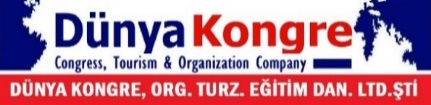 DUNYA CONGRESS ORGANISATION CO. Kennedy Str.  No: 23/9 Kavaklıdere, Ankara, Turkey  T: +90.312 467 14 24- 419 86 50  F: +90.312 419 86 49e-mail: info@dunyacongress.com; kayit@dunyacongress.comDUNYA CONGRESS ORGANISATION CO. Kennedy Str.  No: 23/9 Kavaklıdere, Ankara, Turkey  T: +90.312 467 14 24- 419 86 50  F: +90.312 419 86 49e-mail: info@dunyacongress.com; kayit@dunyacongress.comDUNYA CONGRESS ORGANISATION CO. Kennedy Str.  No: 23/9 Kavaklıdere, Ankara, Turkey  T: +90.312 467 14 24- 419 86 50  F: +90.312 419 86 49e-mail: info@dunyacongress.com; kayit@dunyacongress.comDUNYA CONGRESS ORGANISATION CO. Kennedy Str.  No: 23/9 Kavaklıdere, Ankara, Turkey  T: +90.312 467 14 24- 419 86 50  F: +90.312 419 86 49e-mail: info@dunyacongress.com; kayit@dunyacongress.comDUNYA CONGRESS ORGANISATION CO. Kennedy Str.  No: 23/9 Kavaklıdere, Ankara, Turkey  T: +90.312 467 14 24- 419 86 50  F: +90.312 419 86 49e-mail: info@dunyacongress.com; kayit@dunyacongress.comDUNYA CONGRESS ORGANISATION CO. Kennedy Str.  No: 23/9 Kavaklıdere, Ankara, Turkey  T: +90.312 467 14 24- 419 86 50  F: +90.312 419 86 49e-mail: info@dunyacongress.com; kayit@dunyacongress.comDUNYA CONGRESS ORGANISATION CO. Kennedy Str.  No: 23/9 Kavaklıdere, Ankara, Turkey  T: +90.312 467 14 24- 419 86 50  F: +90.312 419 86 49e-mail: info@dunyacongress.com; kayit@dunyacongress.comDUNYA CONGRESS ORGANISATION CO. Kennedy Str.  No: 23/9 Kavaklıdere, Ankara, Turkey  T: +90.312 467 14 24- 419 86 50  F: +90.312 419 86 49e-mail: info@dunyacongress.com; kayit@dunyacongress.comDUNYA CONGRESS ORGANISATION CO. Kennedy Str.  No: 23/9 Kavaklıdere, Ankara, Turkey  T: +90.312 467 14 24- 419 86 50  F: +90.312 419 86 49e-mail: info@dunyacongress.com; kayit@dunyacongress.com